lp.AutorRok wydanialp.TytułWydawca1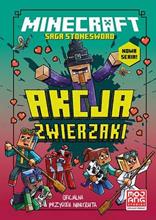 Eliopulos, Nick2023.1Akcja zwierzaki /HarperCollins Polska,2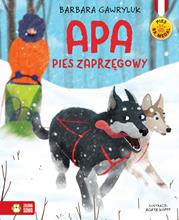 Gawryluk, Barbaracopyright 2019.2Apa :Zielona Sowa,3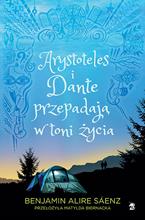 Alire Saenz, Benjamin.copyright 2023.3Arystoteles i Dante przepadają w toni życia /We Need Ya,4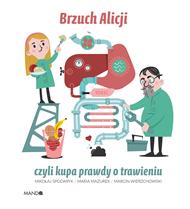 Spodaryk, Mikołaj© 2022.4Brzuch Alicji czyli Kupa prawdy o trawieniu /MANDO,5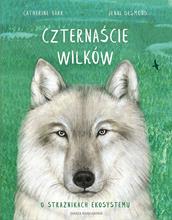 Barr, Catherine2023.5Czternaście wilków /Nasza Księgarnia,6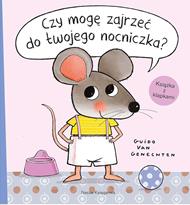 Van Genechten, Guido2023.6Czy mogę zajrzeć do twojego nocniczka? /Nasza Księgarnia,7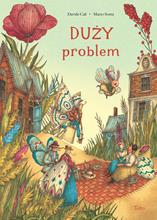 Cali, Davide2023.7Duży problem /Wydawnictwo Tako,8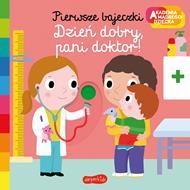 Choux, Nathaliecopyright 2023.8Dzień dobry, pani doktor! /HarperKids,9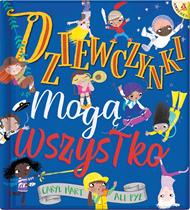 Hart, Caryl20239Dziewczynki mogą wszystko /Wydawnictwo Amber,10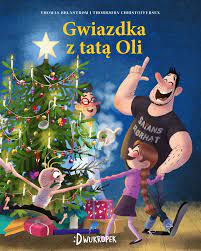 Brunstrøm, , Thomascopyright 2020.10Gwiazdka z tatą Oli /:Dwukropek,11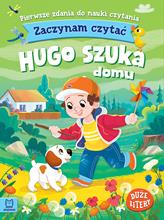 Bator, Agnieszka2023.11Hugo szuka domu /Wydawnictwo Aksjomat,12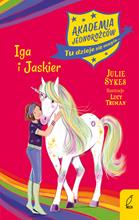 Sykes, Julie2023.12Iga i Jaskier /Wilga,13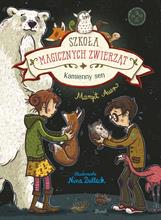 Auer, Margitcopyright 2023.13Kamienny sen /Debit,14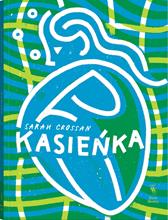 Crossan, Sarah2022.14Kasieńka /Wydawnictwo Dwie Siostry,15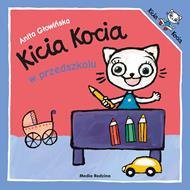 Głowińska, Anita2022.15Kicia Kocia w przedszkolu /Media Rodzina,16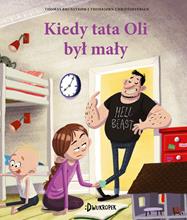 Brunstrøm, Thomascopyright 2021.16Kiedy tata Oli był mały /:Dwukropek,17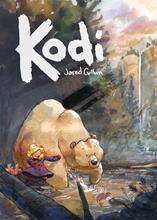 Cullum, Jared© 2023.17Kodi /Story House Egmont Sp. z o.o.,18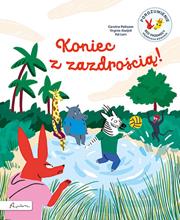 Koniec z zazdrością /2023.18Koniec z zazdrością /Papilon,19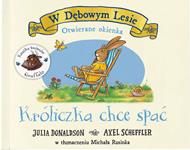 Donaldson, Julia© 2023.19Króliczka chce spać /Wydawnictwo Tekturka,20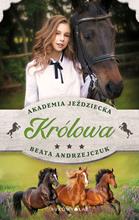 Andrzejczuk,, Beata2022.20Królowa /Wydawnictwo Bukowy Las,21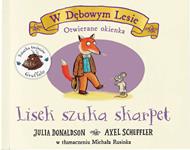 Donaldson, Julia© 2023.21Lisek szuka skarpet /Wydawnictwo Tekturka,22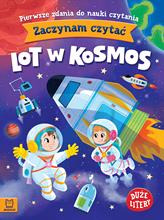 Basiejko, Monika2023.22Lot w kosmos /Wydawnictwo Aksjomat,23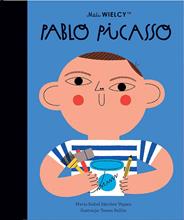 Sánchez Vegara, María Isabel‏2023.23Pablo Picasso /Smart Books Euro-focus M. Tokarczyk,24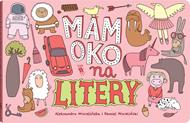 Mizielińska, Aleksandra2023.24Mam oko na litery /Wydawnictwo Dwie Siostry,25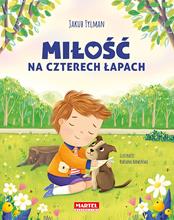 Tylman, Jakub Franciszek[2022].25Miłość na czterech łapach /Wydawnictwo Martel Sp. z o.o.,26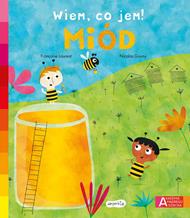 Laurent, Françoisecopyright 2023.26Miód /Harperkids,27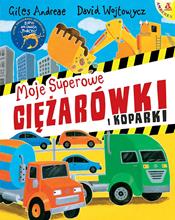 Andreae, Giles2022.27Moje superowe ciężarówki i koparki /Wydawnictwo Amber,28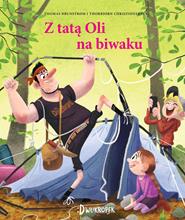 Brunstrøm, Thomascopyright 2020.28Z tatą Oli na biwaku /:Dwukropek,29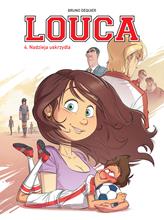 Dequier, Bruno© 2023.29Nadzieja uskrzydla /Story House Egmont sp. z o.o.,30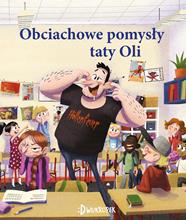 Brunstrøm, Thomascopyright 2021.30Obciachowe pomysły taty Oli /:Dwukropek,31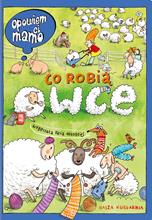 Kołodziej, Katarzyna2023.31Co robią owce /Wydawnictwo "Nasza Księgarnia",32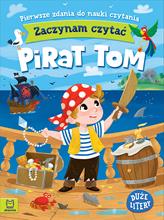 Bator, Agnieszka2022.32Pirat Tom /Wydawnictwo Aksjomat,33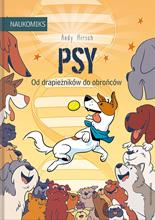 Hirsch, Andy2023.33Psy :Nasza Księgarnia,34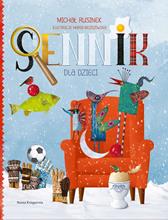 Rusnek, Michał2023.34Sennik dla dzieci /Wydawnictwo "Nasza Księgarnia",35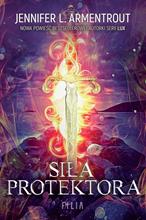 Armentrout, Jennifer L.2023.35Siła protektora /Filia,36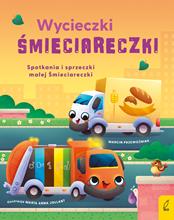 Przewoźniak, Marcin2023.36Spotkania i sprzeczki małej Śmieciareczki /Wilga,37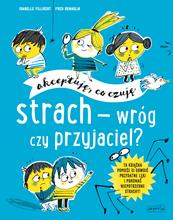 Filliozat, Isabelle2022.37Strach - wróg czy przyjaciel? /HarperKids,38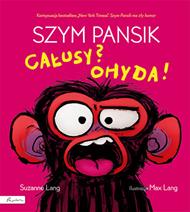 Lang, Suzanne© 2022.38Szym Pansik :Publicat,39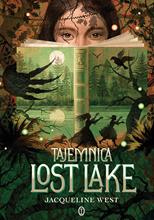 West, Jacqueline2023.39Tajemnica Lost Lake /Wydawnictwo Literackie,40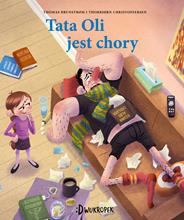 Brunstrøm, Thomascopyright 2020.40Tata Oli jest chory /:Dwukropek,41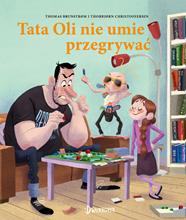 Brunstrøm, Thomascopyright 2022.41Tata Oli nie umie przegrywać /:Dwukropek,42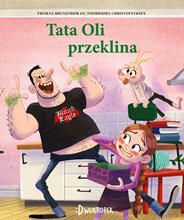 Brunstrøm, Thomascopyright 2021.42Tata Oli przeklina /:Dwukropek,43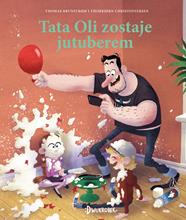 Brunstrøm, Thomascopyright 2022.43Tata Oli zostaje jutuberem /:Dwukropek - Wydawnictwo Juka-91,44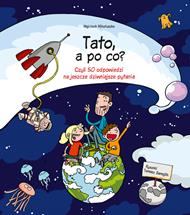 Mikołuszko, Wojciech2022.44Tato, a po co? czyli 50 odpowiedzi na jeszcze dziwniejsze pytania /Multico Oficyna Wydawnicza sp. z o.o.,45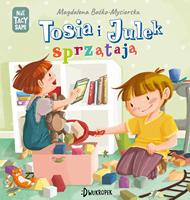 Boćko-Mysiorska, Magdalenacop. 2023.45Tosia i Julek sprzątają /:Dwukropek,46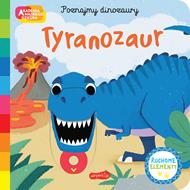 Tyranozaur /2023.46Tyranozaur /HarperCollins,47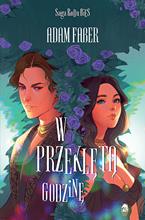 Faber, Adamcopyright 2023.47W przeklętą godzinę /We Need YA,48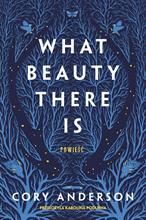 Anderson, Cory2023.48What beauty there is /You&Ya,49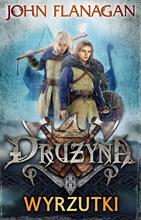 Flanagan , John2012.49Wyrzutki /Jaguar,50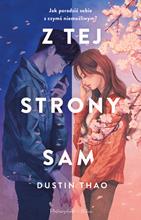 Thao, Dustin2023.50Z tej strony Sam /Prószyński i S-ka,51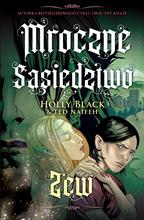 Black, Holly2023.51Mroczne sąsiedztwo. ZewJaguar,